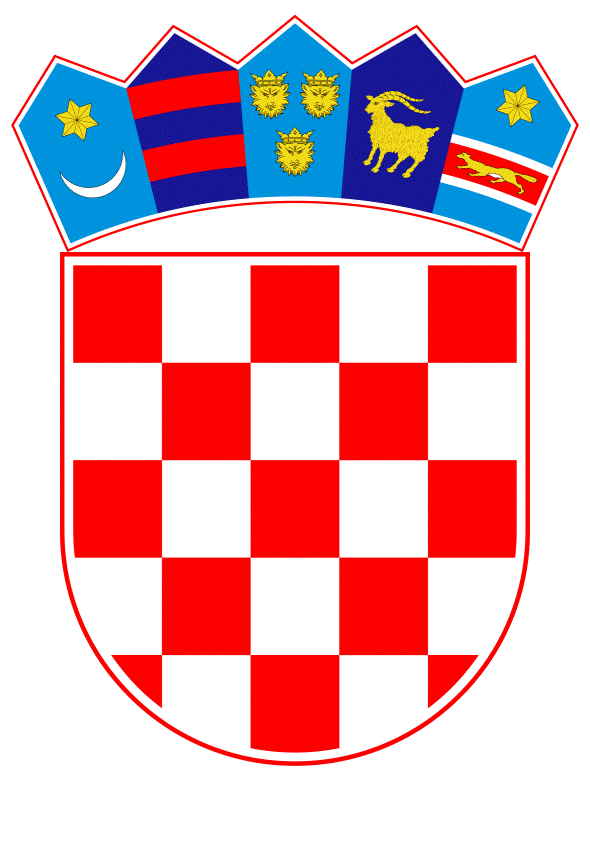 VLADA REPUBLIKE HRVATSKEZagreb, 4. svibnja 2023._______________________________________________________________________________________________________________________________________________________________________Banski dvori | Trg Sv. Marka 2  | 10000 Zagreb | tel. 01 4569 222 | vlada.gov.hr	        PrijedlogNa temelju članka 31. stavka 2. Zakona o Vladi Republike Hrvatske („Narodne novine“, br. 150/11., 119/14., 93/16., 116/18. i 80/22.), a u vezi s reformskom mjerom C1.1.1. R1 - Nastavak reforme poslovnog i regulatornog okruženja iz Nacionalnog plana oporavka i otpornosti 2021. – 2026., Vlada Republike Hrvatske je na sjednici održanoj _________________ 2023. donijela     ODLUKU O DONOŠENJU STRATEGIJE ZA PROCJENU EKONOMSKOG UČINKA PROPISA NA SEKTOR MALOG I SREDNJEG PODUZETNIŠTVA ZA RAZDOBLJE OD 2023. DO 2027. GODINE I AKCIJSKOG PLANA ZA PROVEDBU STRATEGIJE ZA RAZDOBLJE OD 2023. DO 2025. GODINEI.Donosi se Strategija za procjenu ekonomskog učinka propisa na sektor malog i srednjeg poduzetništva za razdoblje od 2023. do 2027. godine i Akcijski plan za provedbu Strategije za procjenu ekonomskog učinka propisa na sektor malog i srednjeg poduzetništva za razdoblje od 2023. do 2025. godine, u tekstu koji je Vladi Republike Hrvatske dostavilo Ministarstvo gospodarstva i održivog razvoja, klasa: 030-01/22-01/01, urbroj: 517-03-04-04-02-23-60 od 6. travnja 2023. godine 	  II.Zadužuje se Ministarstvo gospodarstva i održivog razvoja da Strategiju i Akcijski plan iz točke I. ove Odluke objavi na svojim mrežnim stranicama.                                                                      III.Ova Odluka stupa na snagu danom donošenja, a objavit će se u „Narodnim novinama“.KLASA: 
URBROJ: Zagreb,_________ 2023.PREDSJEDNIKmr. sc. Andrej PlenkovićO B R A Z L O Ž E NJ EOdlukom Vlade Republike Hrvatske o pokretanju izrade Strategije za procjenu ekonomskog učinka propisa na sektor malog i srednjeg poduzetništva za razdoblje od 2023. do 2027. godine (u daljnjem tekstu: Strategija) usvojenoj na sjednici Vlade 29. rujna 2022. godine, zaduženo je Ministarstvo gospodarstva i održivog razvoja za izradu Strategije. U skladu s navedenom Odlukom, Strategija će se provesti kao srednjoročni akt strateškog planiranja od nacionalnog značaja, točnije kao Nacionalni plan, prema Zakonu o sustavu strateškog planiranja i upravljanja razvojem Republike Hrvatske („Narodne novine“, broj 123/17) te sukladno smjernicama iz Priručnika o strateškom planiranju (svibanj 2020., Ministarstva regionalnoga razvoja i fondova Europske unije). Predmetna aktivnost predviđena je i u okviru Nacionalnog plana oporavka i otpornosti 2021. - 2026. (NPOO) pod komponentom C1.1.1. R1 Nastavak reforme poslovnog okruženja, gdje je Vlada Republike Hrvatske zadužena za donošenje Strategije za procjenu ekonomskog učinka propisa na sektor malog i srednjeg poduzetništva i prateći akcijski plan. Strategija sadrži i smjernice za provedbu digitalizacije Testa za malo i srednje poduzetništvo (MSP test) što je obveza u okviru mjere C1.1.1. R1-I2 Nastavak administrativnog i fiskalnog rasterećenja / „Digitalizacija Testa procjene učinka propisa na mala i srednja poduzeća kroz izradu digitalne platforme za suradnju koordinatora, online edukacije i međusobnu komunikaciju“.Cilj Strategije je omogućiti unapređenje poslovne klime i konkurentnosti gospodarstva u Republici Hrvatskoj, kroz realizaciju posebnog cilja povećanje kvalitete i poboljšanje učinkovitosti sustava procjene ekonomskog učinka propisa na sektor malog i srednjeg poduzetništva.Uz Strategiju, predlaže se usvojiti prvi Akcijski plan za provedbu Strategije za razdoblje od 2023. godine do 2025. godine. Za preostalo razdoblje provedbe Strategije izradit će se još jedan akcijski plan i to za razdoblje od 2026. godine do 2027. godine. Prvi Akcijski plan odnosi se na optimizaciju metodologije Testa za malo i srednje poduzetništvo (MSP test) za procjenu učinaka, digitalizaciju postupka provedbe MSP testa za sekundarno zakonodavstvo, unapređenje institucionalnih kapaciteta za provedbu MSP testa te povećanje vidljivosti reformskih mjera kroz održivu i učinkovitu komunikacijsku kampanju.Predlagatelj:Ministarstvo gospodarstva i održivog razvojaPredmet:Prijedlog odluke o donošenju Strategije za procjenu ekonomskog učinka propisa na sektor malog i srednjeg poduzetništva za razdoblje od 2023. do 2027. godine i Akcijskog plana za provedbu Strategije za razdoblje od 2023. do 2025. godine